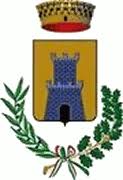 COMUNE DI TOLLO(Provincia di Chieti)REGOLAMENTO EDILIZIOModulo proposta di modifica del testo N.B.: allegare fotocopia del documento di identità Al SindacoPiazza della Liberazione, n.166010 Tollo (CH)DATI ANAGRAFICIIl/La sottoscritto/a ____________________________________nato a____________________________                             (Prov. ____ ) il ______________________Codice Fiscale_______________________________________Residente nel Comune di______________________________________________________(Prov._____) Via/Piazza____________________________________________________________n.civico________Località _____________________________________________________________C.A.P. __________ Tel. n ° ___________________________indirizzo e-mail o pec__________________________________ in qualità di:Proprietario;Privato Cittadino;Tecnico Libero Professionista;Tecnico Libero Professionista incaricato da____________________________________________(allegare delega del soggetto che incarica);Legale Rappresentante della Società (ente, associazione, ordine professionale, comitato,ecc….)________________________________________________________________Altro_________________________________________________________________________ARTICOLO OGGETTO  DI MODIFICAARTICOLO e/o lettera  del Regolamento edilizio che si intende modificare ____________________MODIFICA  (riportare per esteso il testo con evidenziate  le modifiche proposte) ______________________________________________________________________________________________________________________________________________________________      ______________________________________________________________________________________________________________________________________________________________________________________________________________________________________________________________________________________________________________________________      ____________________________________________________________________________________________________________________________________________________________________________________________________________________________________________________________________________________________________________________________      _____________________________________________________________________________________________________________________________________________________________________________________________________________________________________________________________________________________________________________________________      _____________________________________________________________________________________________________________________________________________________________________________________________________________________________________________________________________________________________________________________________      ______________________________________________________________________________________________________________________________________________________________________________________________________________________________________________      ____________________________________________________________________________________________________________________________________________________________________________________________________________________________________________Data_________________Firma ___________________________________